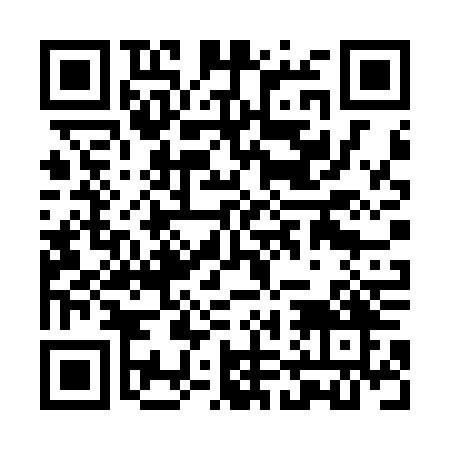 Prayer times for Abu Dhabi, United Arab EmiratesWed 1 May 2024 - Fri 31 May 2024High Latitude Method: NonePrayer Calculation Method: Umm al-Qura, MakkahAsar Calculation Method: ShafiPrayer times provided by https://www.salahtimes.comDateDayFajrSunriseDhuhrAsrMaghribIsha1Wed4:245:4712:203:476:528:222Thu4:235:4712:193:466:538:233Fri4:225:4612:193:466:538:234Sat4:215:4512:193:466:548:245Sun4:205:4512:193:466:548:246Mon4:195:4412:193:456:558:257Tue4:185:4312:193:456:558:258Wed4:185:4312:193:456:568:269Thu4:175:4212:193:456:568:2610Fri4:165:4212:193:456:578:2711Sat4:155:4112:193:446:578:2712Sun4:145:4112:193:446:588:2813Mon4:145:4012:193:446:588:2814Tue4:135:4012:193:446:598:2915Wed4:125:3912:193:446:598:2916Thu4:125:3912:193:437:008:3017Fri4:115:3812:193:437:008:3018Sat4:105:3812:193:437:018:3119Sun4:105:3712:193:437:018:3120Mon4:095:3712:193:437:028:3221Tue4:095:3712:193:437:028:3222Wed4:085:3612:193:437:038:3323Thu4:085:3612:193:437:038:3324Fri4:075:3612:193:437:038:3325Sat4:075:3512:203:427:048:3426Sun4:065:3512:203:427:048:3427Mon4:065:3512:203:427:058:3528Tue4:055:3512:203:427:058:3529Wed4:055:3412:203:427:068:3630Thu4:055:3412:203:427:068:3631Fri4:045:3412:203:427:078:37